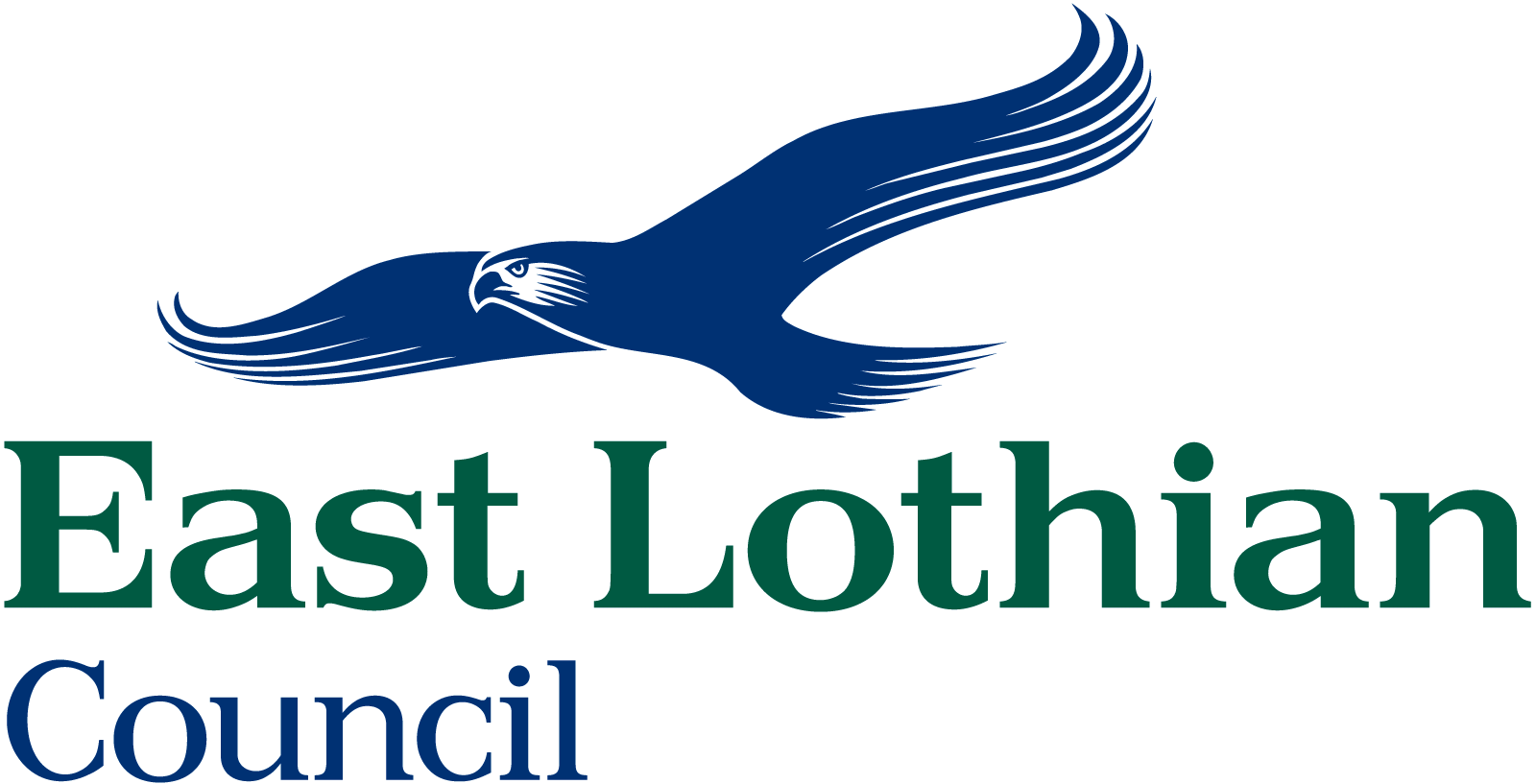 Local Area Office & LibraryCustomer Satisfaction Exit SurveySeptember 2014ContentsBackground									3About the respondents							4Customers’ last visit								8The reason for customers’ visit this time					9Customers’ satisfaction with today’s visit					10Resolution of enquiries							13Accessing our services							14Digital Inclusion								14Conclusion									16BackgroundEast Lothian Council commissioned Knowledge Partnership to undertake an exit survey during June and July 2014 of users of the Local Area Offices and its six main Libraries across East Lothian.Since the last survey, which was conducted in 2012, moves have been made towards generic working with the beginnings of a merger of customer services and Libraries. Local Area Offices and Libraries are now situated in the same building in Tranent, Dunbar and North Berwick. Staff are working generically in North Berwick and share the same counter for the public. Services from the Local Area Offices in the main are accessed predominantly by customers who have a specific need to access welfare or social related services, such as housing, social work, homelessness, criminal justice related service and debt management. The majority of these services require a higher level of reassurance than customers would need for services offered over alternative channels such as the internet or telephone.The requirement for increased reassurance when accessing face to face service varies between the two face to face service areas surveyed.A higher level of reassurance is required when accessing services relating to matters of basic physiological need i.e. housing, income (benefit) and social work related matters. All of the 6 Libraries where the survey was conducted offer customers the ability to serve themselves by providing dedicated self-service terminals. Staff interaction is therefore not always necessary for a transaction to be performed.The sample used composed of 680 interviewed customers.  327 surveys were completed within the Local Area Offices (48%) and 353 surveys were completed across the 6 main Libraries (52%).Those completing the questionnaire were asked to do so immediately following using the services in question.  The purpose in approaching the survey in this way was to capture a customer’s immediate impression of how well they were served at that time.  Emphasis was also placed on trying to capture the customer’s immediate view of the Customer Service that had just been offered rather than the overall view of how the ‘Council’ was dealing with their specific needs.Comparisons have been made between this year’s survey and that of 2012 where the questions have remained the same.About the respondentsOf the 680 surveys returned most were completed in the busiest Libraries/Local Area Offices as would be expected.The respondents represented a broad section of society.GenderOf those visiting the Local Area Offices 34% (111) were male and 66% female (216).Of those visiting the Libraries 35% (123) were male and 65% (230) were female.In both instances the percentage of male visitors has fallen by approximately 6% and correspondingly female visitors have risen since the 2012 survey.AgePeople over the age of 65 (21%) are the biggest users of the services of the Local Area Offices, followed by the 45-54 age group (19%). The over 65s remain by far the largest user group of Libraries (37%), followed by the 35-44 age group at 16%.  There is no significant change in the age of users between this survey and the one completed in 2012. These figures do not include children under the age of 16, who may also access the face to face services surveyed.Housing StatusLooking at the types of houses that people live in also gives a clear indication of the groups in society that are more likely to access our services either from the Local Area Offices or the local library.People renting from the Council, Housing Association, a Housing Co-operative or privately account for 67% (220) of people interviewed at the Local Area Offices. The largest group by far rent their home from the council (46% or 149 people). It would be expected that these customers would have more reason to use the services of the Local Area Offices, whether paying rent, reporting repairs etc.In comparison only 32% (112) of library respondents live in rented accommodation.59% (207) of library customers either owned their own home outright or had a mortgage on their own home.  This compares to 28% (92) of the Local Area Office customers.When compared to the previous survey the biggest change is seen in the library users group. The number of library respondents who rent their home has risen by 9% while those who owned their home or had a mortgage fell by 13%. This shows that a wider cross section of the population is visiting the library compared to 2 years ago.Employment StatusIn terms of employment status, the largest variation between customers using the Local Area Offices and the Libraries is with those who identify themselves as being retired. Retired people make up 45% (157) of library respondents and only 26% (83) of Local Area Office respondents.  The retired are the largest user group in each case. The number of respondents in work, 41% (130) in the Local Area Office and 33% (115) in Libraries, has risen in both cases, by 10% and 7% respectively.Within the Local Area Offices 6% (20) of customers answered that they are not working and long term ill compared to 3% (12) of customers using the Library services.  This figure has fallen by 4% in the Local Area Office and risen by 1% in Libraries since 2012.DisabilityCompared to the 2012 survey the number of respondents who consider themselves to have a disability has fallen in those who were questioned in the Local Area Offices by 3%, while those questioned in the library has risen by 5%.With respect to those who considered themselves to have a disability, 16% (54) represented the customers who were interviewed for the Local Area Offices and 13% (45) represented those interviewed within the Libraries.EthnicityThe majority of customers in both Local Area Offices and Libraries considered themselves to be Scottish representing 86% (283) of customers within the Local Area Offices and 76% (269) within the Libraries. This is a drop of 8.5% in Local Area Office respondents and 12% in library respondents since the 2012 survey. This can be explained by a higher number of respondents in 2014 claiming to be Other British, a rise of 6% in Local Area Offices and 13% in Libraries.Customers’ Last Visit46% (315) of service users interviewed had either visited one of our Local Area Offices or one of the six main Libraries within the last six months.35% (237) had visited within the last week. When this figure is looked at more closely, 26% had visited a library within the last week but only 9% had visited a Local Area Office suggesting more regular visits are paid to Libraries.When customers were asked, how satisfied were you with the outcome of your visit today, the responses were as follows.90% (290) were very satisfied and 6% (19) fairly satisfied with the service offered from the Local Area Offices94% (327) were very satisfied and 3% (11) fairly satisfied with the service offered from the Library service.Satisfaction rates for each facility were as follows:*10% of respondents in Tranent Library replied don’t know/not applicable so lowering the overall satisfaction level. While 11% in Prestonpans Area Office answered that they were neither satisfied nor dissatisfied.Dissatisfaction levels were low across the board. The figures for North Berwick Library are skewed by the fact that so few surveys were completed  resulting in a 17% dissatisfaction rate which in effect is one customer. Specific reasons for dissatisfaction can be seen in the attached appendix.Customers were also asked how satisfied they were with the overall service they received during their visit. 90% (315) of library users were very satisfied and 3% (11) were fairly satisfied while Local Area Office customers saw 94% (305) very satisfied and 4% (14) fairly satisfied.The Reason for Customers’ Visit This TimeThe main reason customers gave for visiting a Local Area Office was to make a payment, 39% (128). This figure is almost identical to that of 2 years ago. The second reason for visiting a Local Area Office was to make a general housing enquiry, 20% (65), as it was in 2012.  Services categorised as ‘Other’, accounted for 25% (82) of the responses given by customers accessing the Local Area Offices.Within the Library service the main reason for visiting was to borrow a book or other material 61% (212). However, this figure is 10% lower than in the previous survey. The second highest response, using a computer, doubled from 8% to 16% (56) while using wi-fi accounted for 3% (11) of responses. This rise could be accounted for in part by the move to digitalisation of application forms by the DWP and the need to apply online for jobs and benefits. Services categorised as ‘Other’, accounted for 27% (94) of the responses given by customers accessing the library. This is likely to include collecting dog waste bags and applying for travel passes, etc.*this was not an option in the 2012 surveyCustomers’ Satisfaction with Today’s VisitCustomer satisfaction focused on the experience of dealing with customer service staff within the Local Area Offices or library staff within the six main Libraries.  This was broken down into the 4 following groups:1.TimelinessSatisfaction with time taken to speak to someoneVisitors reported a high degree of satisfaction with the time that they had to wait for their enquiry to be dealt with in both service areas. In the Local Area Offices 92% (298) said they were either “very satisfied” or “fairly satisfied” with the service provided compared to 82% (282) within the Library services.When broken down further into ‘very satisfied’ and ‘fairly satisfied’ categories, the Local Area Offices attracted an 80% (260) response for ‘very satisfied’ and 12% (38) ‘fairly satisfied’ whilst the Library compared 79% (272) ‘very satisfied’ and 3% (10) fairly satisfied (18% of library users answered don’t know/not applicable as staff interaction is not always necessary).The main area of dissatisfaction for time taken to speak to someone was the Local Area Office within the Brunton Hall. Brunton Hall also had the highest dissatisfaction rate in 2012. This year it has grown by 4%, to 6% (9).Satisfaction with being able to deal directly with someone who could help21% (74 of the total interviewed) of customers asked the question chose don’t know/not applicable.  18% of these were Library customers and is again explained by the fact that staff interaction is not always necessary in order to have expectations met.Satisfaction that someone took responsibility for your enquiry2.InformationSatisfaction with the quality of information you received todaySatisfaction that the advice/information you were given was easy to understandSatisfaction that the advice/information given was all that you neededSatisfaction that the advice/information you were given was accurateThe percentage figures regarding the information provided are very similar, with the vast majority stating that they were very satisfied with the information received from staff.3.ProfessionalismSatisfaction with how well staff did their job on this occasionSatisfaction that you were treated fairly todaySatisfaction that your privacy was protectedStaff scored very well on their professionalism. The only area which shows a lower satisfaction level for Customer Services was the need expressed for more privacy. This is understandable when the nature of customers’ enquiries can be very personal.4.Staff AttitudeSatisfaction that our staff are politeSatisfaction that our staff are friendlySatisfaction that staff were sensitive to your needsSatisfaction with staff attitude is very high in both Local Area Offices and Libraries. Resolution of EnquiriesA high proportion of enquiries are being resolved at first point of contact by Local Area Office staff.  However, this has dropped from 83% from the survey in 2012 to 77%. More customers are being referred to another council department or another outcome has been reached.  This may be due to more complex enquiries due to changes in Welfare Reform that have had an impact on individual and family circumstances.The Library statistic is significantly higher (98%).  Customers accessing Library services usually do so to access a specific service the Library is offering i.e. book lending, internet access, travel pass applications or responding to general enquiries. ACCESSING OUR SERVICESCustomers were asked if they encountered any problems in accessing services.The response to whether there are any perceived barriers to using our services across the two service areas is very encouraging as both service areas have a high number of elderly accessing their services.  Only 34 people responded to this question. Most issues revolved around opening hours (16) and other (17).DIGITAL INCLUSIONThree new questions surrounding digital inclusion were incorporated into the exit survey this year in order to inform East Lothian Council’s Digital Inclusion and Participation Strategy. Use of the internet at home/outside the homeCustomers were asked if they used the internet.The usage percentage is fairly high in both Libraries and Local Area Offices. However, it is significant that non-usage is higher in the Local Area Offices where no free internet access is provided.Accessing the internetCustomers were asked how they accessed the internet.Where and how the internet is accessed shows a high proportion of PC/tablet ownership at home. Use of PCs/tablets outside the home is again higher by library users (19% greater) than Local Area Offices as this is where free internet access is available.Why customers do not use the internetReasons were also sought for non-use of the internet.Those people who did not use the internet cited the same main reasons for non-use – did not have access to the internet and did not want to use the internet followed by a lack of confidence/skills. A 2013 study by Carnegie UK, “Across the Divide – tackling digital exclusion in Glasgow”, also found that 50% of respondents did not want to use the internet. The most significant barriers to digital participation in Glasgow were the draw of the offline world; a fear of specific aspects involved in trying to go online; and the cost of getting online. There was an important distinction between those who are not currently online but who are interested in gaining access in the future, and those who are offline and have no desire to access the internet. The former are more likely to see practical barriers such as the lack of a computer or the confusing communications market as the main barriers to getting online; while the latter are more likely to cite attitudinal reasons such as ‘it’s not for people like me’ or ‘there’s nothing on there of interest’ as key barriers to participation. The study concluded that the way to change this view was to introduce the internet as a communication tool and also a way to find information about something that interests them. This could influence the way in which IT taster sessions are run in Libraries.ConclusionBoth face to face service areas have a unique core group of customers.  In the Local Area Offices the group have more welfare and social need provision whilst the Libraries’ core group have a need to borrow books and other material, open learning, child and adult reading development and access to the internet.   Both face to face services provide general enquiry support to all customers and this is a significant part of their workload.The satisfaction levels of the face to face service provided by East Lothian Council through the Local Area Office and the Library network is generally very high with low dissatisfaction levels in all areas.  Data from this report will be shared with staff from both services and also back office service departments to ensure that customers’ comments can be considered and where practicable improvements made to service delivery.The outcome of the Exit survey and any subsequent service improvements made as a result will be locally shared and displayed.Local Area OfficeLocal Area OfficeLibraryLibraryLocationNumberPercentageNumberPercentageMusselburgh14043%10028%Haddington6921%10028%Tranent5115%5014%Prestonpans4614%4813%Dunbar155%4011%North Berwick62%154%Local Area OfficeLocal Area OfficeLocal Area OfficeLocal Area OfficeLibraryLibraryLibraryLibraryAge GroupNumberNumberPercentagePercentageNumberNumberPercentage Percentage 2014201220142012201420122014201216-24334210%12%23277%7%25-34575218%14%28488%13%35-44425213%14%584216%11%45-54627319%20%404211%11%55-59402912%8%32329%9%60-6423327%9%4031 11%8%65+688321%23%13014837%40%Local Area OfficeLocal Area OfficeLocal Area OfficeLocal Area OfficeLibraryLibraryLibraryLibraryHomeNumberNumberPercentagePercentageNumberNumberPercentagePercentage20142012201420122014201220142012Owned Outright472914%8%12212635%34%Mortgage455714%16%8513824%37%Rent from Council14918746%51%636318%17%Rent HA/H Cooperative16245%7%1153%2%Rent Private555017%14%381611%4%No answer/other15165%4%33229%6%Local Area OfficesLocal Area OfficesLocal Area OfficesLocal Area OfficesLibraryLibraryLibraryLibraryEmployment statusNumberNumberPercentagePercentageNumberNumberPercentagePercentage20142012201420122014201220142012Full time work (30+ hours per week)766824%19%665819%16%Part time work (9-29 hours per week)493915%11%443713%10%Self Employed562%1%501%0&Unemployed – job seeker414913%13%25187%5%Unemployed – not seeking work3171%5%4221%6%Retired8310426%29%15717445%47%Looking after home / home with children26338%9%18315%8%Unable to work due to invalidity/disability20376%10%1293%2%Carer6-2%-4-1%5%Student672%2%11173%-Rather not say231%1%240.5%1%Other1-1%-2-0.5%-Local Area OfficeLocal Area OfficeLocal Area OfficeLocal Area OfficeLibraryLibraryLibraryLibraryDisabilityNumberNumberPercentagePercentageNumberNumberPercentagePercentage20142012201420122014201220142012Yes547016%19%453013%8%No27229083%80%30433386%90%Rather not say131%1%271%2%Local Area OfficeLocal Area OfficeLibraryLibraryEthnicityNumberPercentageNumberPercentageScottish28386%26976%Other British309%7120%Irish20.5%20.5%Gypsy/Traveller10.5%00%Other European(e.g. Polish)82.5%31%Other White Ethnic Group10.5%31%Any mixed ethnic group00%10.5%Pakistani, Pakistani Scottish or Bangladeshi British10.5%00%Indian, Indian Scottish or Indian British00%00%Bangladeshi, Bangladeshi Scottish or Bangladeshi British00%00%Chinese, Chinese Scottish or Chinese British00%00%Other Asian, Asian Scottish or asian british00%20.5%African Scottish or African British00%00%African other10.5%00%Caribbean, Caribbean Scottish or Caribbean British00%00%Balck, Black Scottish or Black British00%00%Caribbean or black - other00%00%Arab, Arab Scottish or Arab British00%00%Other10.5%00%Rather not say00%10.5%FacilityNumberNumber% (very/fairly satisfied)% (very/fairly satisfied)NumberNumber% (very/ fairlydissatisfied)% (very/ fairlydissatisfied)20142012201420122014201220142012Musselburgh Library948795%87%111%1%Musselburgh LAO13411597%82%151%3.5%Haddington Library9982100%82%0000%Haddington LAO655597%92%0000%Dunbar Library3942100%93%0000%Dunbar LAO1518100%90%0000%Prestonpans Library4841100%82%0000%Prestonpans LAO*405187%85%132%5%Tranent Library*434888%96%102%0%Tranent LAO494396%90%214%2%North Berwick Library1545100%100%0000%North Berwick LAO*5983%60%1017%0%Local Area OfficeLocal Area OfficeLocal Area OfficeLibraryLibraryLibrary2014201220142012Reporting a Repair3% (11)5% (18)Homework1.5% (5)0.25% (1)General Housing Enquiry20% (65)17.5% (60)Interest/Hobby0.5% (1)0.5% (2)Making a Payment39% (128)38% (129)Using Computers16% (56)8% (31)Benefits Enquiry (new application/enquiry)9% (28)12.5% (43)Wi-fi3% (11)0.5% (2)Council tax enquiry (new application/enquiry)7% (23)*Computer skills class0.5% (2)1.5% (5)Scottish welfare fund (new application/enquiry)1% (2)*Borrowing books/other61% (212)71% (277)Making an enquiry about Waste services/Recycling2% (7)2% (6)Family history0%0.5% (2)Homelessness0.5% (1)3% (9)General research1.5% (5)1.5% (6)Registration of births, deaths marriages and civil partnerships4% (13)3% (9)Reading based event4% (13)*Welfare rights1.5% (5)*Reference service1% (4)0.25% (1)Other 25% (82)20% (68)Other27% 94)15% (60)Customer ServicesCustomer ServicesLibraryLibrary2014201220142012Very satisfied80% (260)79% (270)79% (272) 83% (323)Fairly Satisfied12% (38)16% (56)3% (10)0.5% (2)Not applicable3% (11)-18% (63)-Customer ServicesCustomer ServicesLibraryLibrary2014201220142012Very satisfied90% (292)79% (272)80%(281)83% (323)Fairly Satisfied5% (17)18% (63)2% (6)0.25% (1)Customer ServicesCustomer ServicesLibraryLibrary2014201220142012Very satisfied89% (286)79% (272)78%(273)82% (321)Fairly Satisfied6% (18)18% (62)3% (11)0.5% (2)Don’t know/not applicable3% (11)-19% (67)-Customer ServicesCustomer ServicesLibraryLibrary2014201220142012Very satisfied73% (240)60% (207)73% (255)56% (218)Fairly Satisfied5% (17)18% (63)5% (17)1% (4)Don’t know/not applicable20% (64)-22% (76)-Customer ServicesCustomer ServicesLibraryLibrary2014201220142012Very satisfied74% (243)62% (214)73% (256)56% (220)Fairly Satisfied4% (14)18% (63)5%(17)0.5% (2)Don’t know/not applicable20% (66)-22% (76)-Customer ServicesCustomer ServicesLibraryLibrary2014201220142012Very satisfied72% (234)61% (210)74% (260)56% (219)Fairly Satisfied6% (18)17% (59)3% (12)0.8% (3)Don’t know/not applicable21% (69)-22% (76)-Customer ServicesCustomer ServicesLibraryLibrary2014201220142012Very satisfied72% (236)62% (212)75% (261)56% (220)Fairly Satisfied5% (17)18% (61)3% (11)0.8% (3)Don’t know/not applicable21% (68)-22% (76)-Customer ServicesCustomer ServicesLibraryLibrary2014201220142012Very satisfied95% (309)86% (295)83% (292)98% (382)Fairly Satisfied5% (15)18% (61)3% (12)0.25% (1)Don’t know/not applicable0%-13% (46)-Customer ServicesCustomer ServicesLibraryLibrary2014201220142012Very satisfied95% (311)80% (276)84% (292)99% (385)Fairly Satisfied4% (13)16% (55)3% (10)0.25% (1)Don’t know/not applicable1% (2)-13% (46)-Customer ServicesCustomer ServicesLibraryLibrary2014201220142012Very satisfied80% (262)80% (275)73% (254)98% (382)Fairly Satisfied10% (33)15% (53)3% (10)0.8% (3)Don’t know/not applicable4% (12)-23% (81)-Customer ServicesCustomer ServicesLibraryLibrary2014201220142012Very satisfied98% (318)91% (313)89% (312)99% (385)Fairly Satisfied2% (7 )8% (27)1% (4)0% (0)Don’t know/not applicable0%-10% (35)-Customer ServicesCustomer ServicesLibrary Library 2014201220142012Very satisfied98% (318)98% (318)88% (309)88% (309)Fairly Satisfied2% (7)2% (7)2% (7)2% (7)Don’t know/not applicable0%0%10% (35)10% (35)Customer ServicesCustomer ServicesLibrary Library 2014201220142012Very satisfied96% (312)80% (274)87% (306)99% (386)Fairly Satisfied2% (8)17% (57)2% (8)0.25% (1)Don’t know/not applicable1% (3)-11% (39)-Resolved at first point of contactResolved at first point of contactReferred to another council dept who resolved the enquiryReferred to another council dept who resolved the enquiryReferred to another council dept and seen at later dateReferred to another council dept and seen at later dateReferred onto another organisationReferred onto another organisationOther outcomeOther outcome2014201220142012201420122014201220142012Customer Services77% (254)83% (283)9% (31)6% (21)5.5% (18)5% (17)0.5% (1)0.6% (2)7% (24)-Library98% (309)99% (388)0% (0)0% (0)0% (0)0% (0)0% (0)0% (0)2% (7)-Customer ServicesCustomer ServicesLibrariesLibrariesNumberPercentageNumberPercentagePotential access problems18%00Opening hours542%1150%Location0000Getting in and out of the building0014.5%Moving around the building0014.5%Communicating with staff0000Other758%1045%Yes at homeYes outside the homeDon’t use the internetLibrary 67% (235)25% (87)21% (74)Customer services63% (208)26% (85)32% (106)Customer ServicesLibrary Mobile phone49% (108)33% (92)PC/tablet at home88% (196)82% (227)PC/tablet in a public facility e.g. library, internet cafe7% (4)26% (73)Other method4% (10)0.4% (1)Customer ServicesLibrary Do not have access to the internet45% (47)39% (29)Do not want to use the internet45% (47)31% (23)Equipment costs too high7% (7)4% (3)Connection costs too high00No free internet access near me00Privacy and security concerns2% (2)0Physical disability1% (1)4% (3)Lack of confidence/skills24% (25)28% (21)Other5% (5)15% (11)